                                 Severočeská vědecká knihovna v Ústí nad Labem, příspěvková organizace Winstona Churchilla 8, 400 01 Ústí nad Labem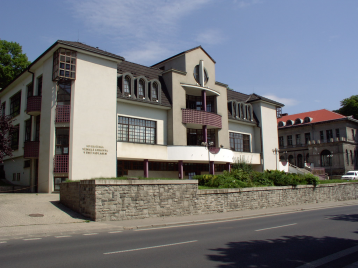 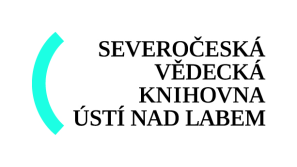                                             http://www.svkul.cz     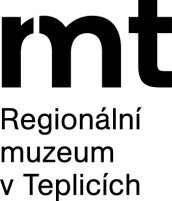   Regionální muzeum v Teplicích, příspěvková organizace                                                                  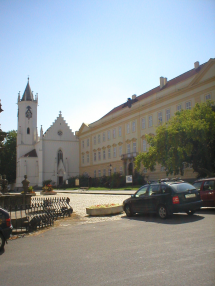  Zámecké náměstí 1, Teplice	                                                           http://www.muzeum-teplice.cz  
    	 Severočeská galerie výtvarného umění v Litoměřicích, příspěvková                                                                                      organizace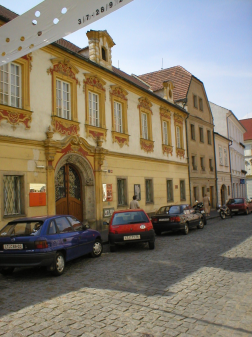                                Michalská 7, 412 01 Litoměřice                                                  http://www.galerie-ltm.cz                                    Galerie moderního umění v Roudnici nad Labem, příspěvková organizace                    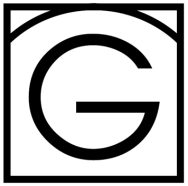 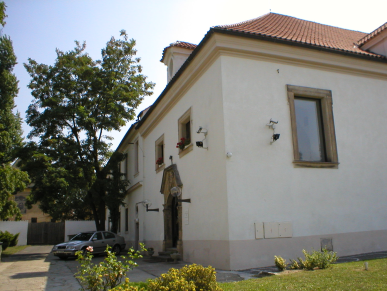      Očkova 5, 413 01 Roudnice nad Labem	                         www.galerieroudnice.cz 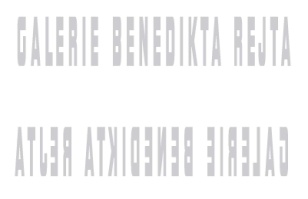 Galerie Benedikta Rejta v Lounech, příspěvková organizace                    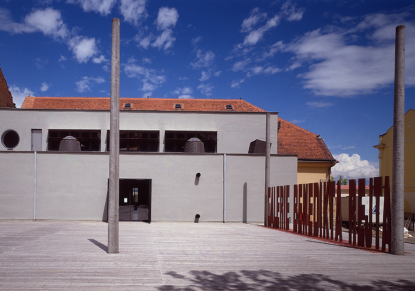  Pivovarská ulice 29 -34, 440 01 Louny	                                                            http://www.gbr.cz                                    Oblastní muzeum v Děčíně, příspěvková organizace                    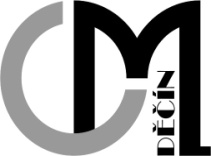 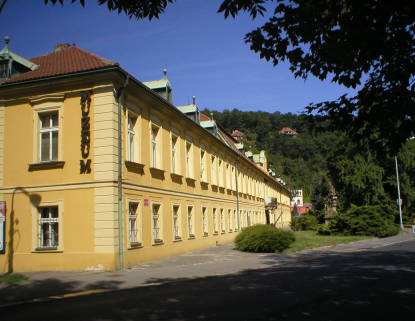         České mládeže 1/31, 405 01 Děčín	                     	                    http://www.muzeumdc.cz Oblastní muzeum v Chomutově, příspěvková organizace                    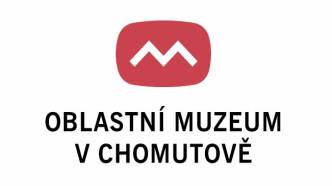 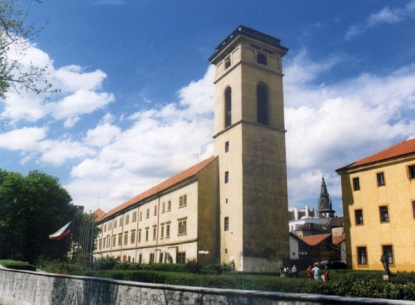   Palackého 86, 430 01 Chomutov	                       http://muzeum-cv.netOblastní muzeum v Litoměřicích, příspěvková organizace                    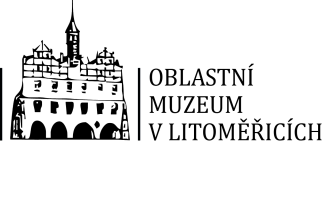 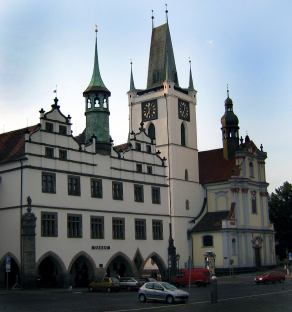 Dlouhá 173, 412 01 Litoměřice	                      http://www.muzeumlitomerice.cz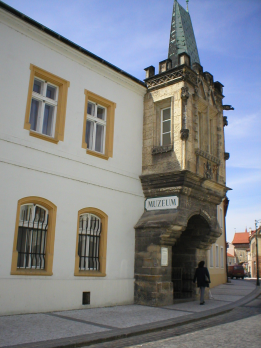 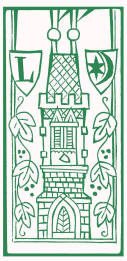           Oblastní muzeum v Lounech, příspěvková organizace                                 Pivovarská 28, 440 01 Louny	                                http://www.muzeumlouny.cz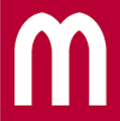     Oblastní muzeum a galerie v Mostě, příspěvková organizace                    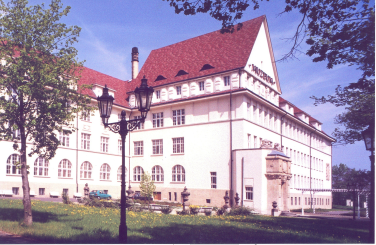      Československé armády 1360, 434 01 Most               http://muzeummost.cz                                    Severočeská hvězdárna a planetárium v Teplicích, příspěvková organizace                    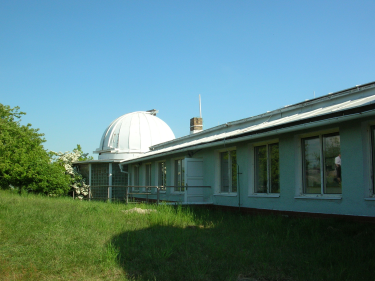 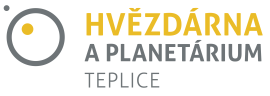   Kopeníkova 3062, 415 01 Teplice	                                                      http://www.hapteplice.cz    Zámek Nový Hrad, příspěvková organizace                    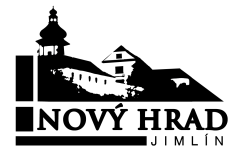 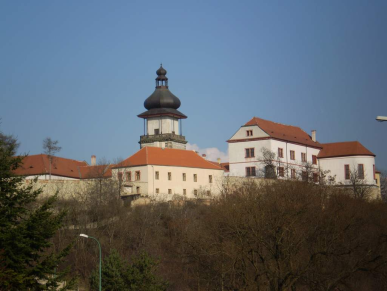      Jimlín č.p. 220, 440 01 Louny	                     	                      http://www.zameknovyhrad.czVEŘEJNĚ VÝZKUMNÁ ORGANIZACE ZŘIZOVANÁ ÚSTECKÝM KRAJEM                                     Ústav archeologické památkové péče severozápadních Čech, v.v.i.                    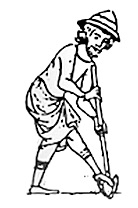 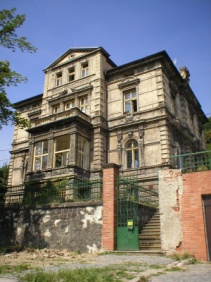               Žižkova 835, 434 01 Most	    http://www.uappmost.cz